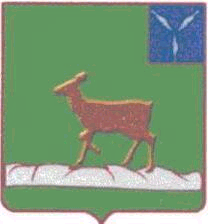 АДМИНИСТРАЦИЯ ИВАНТЕЕВСКОГО МУНИЦИПАЛЬНОГО РАЙОНА  САРАТОВСКОЙ ОБЛАСТИ                                           ПОСТАНОВЛЕНИЕ        От 02.11.2017 г.  № 578                                                                                                                                                                                                                                                                                                                                                          с. ИвантеевкаОб утверждении административного регламента предоставления   муниципальной услуги «Выдача карт маршрутов регулярных перевозок и свидетельств об осуществлении перевозок по муниципальным маршрутам регулярных перевозок»           В соответствии с федеральным законом от 13 июля 2015г. № 220-ФЗ «Об организации регулярных перевозок пассажиров и багажа автомобильным  транспортом и городским наземным электрическим транспортом в Российской Федерации и о внесении изменений в отдельные законодательные акты Российской Федерации», федеральным законом от 06.10.2003 года № 131-ФЗ «Об общих принципах организации местного самоуправления в Российской Федерации», Уставом Ивантеевского муниципального района, администрация Ивантеевского муниципального района ПОСТАНОВЛЯЕТ:1. Утвердить  административный регламент предоставления   муниципальной услуги «Выдача карт маршрутов регулярных перевозок и свидетельств об осуществлении перевозок по муниципальным маршрутам регулярных перевозок» согласно приложению.2. Разместить   постановление на официальном сайте администрации Ивантеевского муниципального района. 3. Контроль  за исполнением постановления возложить на заместителя главы администрации  Ю.Н. Савенкова.Глава Ивантеевскогомуниципального района	                                                 В.В.Басов                                                                                                                           Приложение                                                                                                       к постановлению администрации                                                                                                       Ивантеевского муниципального                                                                                                              района                                                                                                         от  02.11.2017 г.  № 578                                              Административный регламентпредоставления муниципальной услуги «Выдача карт маршрутов регулярных перевозок и свидетельств об осуществлении перевозок по муниципальным маршрутам регулярных перевозок»1. Общие положения.Предмет регулирования административного регламента.Административный регламент предоставления муниципальной услуги «Выдача карт маршрутов регулярных перевозок и свидетельств об осуществлении перевозок по муниципальным маршрутам регулярных перевозок» (далее - Регламент) разработан в целях повышения качества и доступности результатов предоставления муниципальной услуги по выдаче карт маршрутов регулярных перевозок и свидетельств об осуществлении перевозок по муниципальным маршрутам регулярных перевозок (далее - муниципальная услуга), создания комфортных условий для потребителей результатов предоставления муниципальной услуги и определяет порядок, сроки и последовательность действий (административных процедур) при предоставлении муниципальной услуги.Круг заявителей.Заявителями являются юридические лица, индивидуальные предприниматели, уполномоченные участники договора простого товарищества.Требования к порядку информирования о предоставлении муниципальной услуги.Информация о местонахождении, графике работы и справочных телефонах органа, предоставляющего муниципальную услугу.Адрес администрации Ивантеевского муниципального района: 413950, Саратовская область, Ивантеевский район, с. Ивантеевка, ул. Советская, д. 14. Услугу предоставляет отдел архитектуры, администрации Ивантеевского муниципального района (далее — Отдел).Режим работы Отдела:понедельник — пятница с  8:00 до 16:15перерыв: с 12:00 до 13:30.Суббота, воскресенье - выходные дни.Телефоны для справок:отдел архитектуры, администрации Ивантеевского муниципального района : тел. 8(84579)5-16-53.Адреса официальных сайтов органа, предоставляющего муниципальную услугу, содержащих информацию о предоставлении услуги, адреса электронной почты.Адрес официального сайта администрации Ивантеевского муниципального района в информационно-телекоммуникационной сети «Интернет»: http: // www.ivanteevka.sarmo.ru  .Электронная почта: iva_omo@rambler.ruСтандарт предоставления муниципальной услугиНаименование муниципальной услуги.Выдача карт маршрутов регулярных перевозок и свидетельств об осуществлении перевозок по муниципальным маршрутам регулярных перевозок.Наименование органа, предоставляющего муниципальную услугу, а также наименования всех иных органов и организаций, участвующих в предоставлении муниципальной услуги, обращение в которые необходимо для предоставления муниципальной услуги.Муниципальная услуга предоставляется администрацией Ивантеевского муниципального района.Прием документов и выполнение иных административных действий осуществляют специалисты Отдела.В рамках предоставления муниципальной услуги взаимодействие с другими организациями не предусмотрено.2.3. Описание результата предоставления муниципальной услуги.2.3.1. Результатом предоставления муниципальной услуги является:    1) выдача карт маршрутов регулярных перевозок и свидетельств об осуществлении перевозок по муниципальным маршрутам регулярных перевозок (в случаях предусмотренных законодательством);         2) отказ в выдаче карт маршрутов регулярных перевозок и свидетельств об осуществлении перевозок по муниципальным маршрутам регулярных перевозок.       2.4. Общий срок предоставления муниципальной услуги, в том числе с учетом необходимых обращений в иные органы и организации.2.4.1. Срок предоставления муниципальной услуги в соответствии с заключенным договором транспортного обслуживания населения Ивантеевского района на маршрутах  пассажирских перевозок составляет не более 19 рабочих дней.2.4.2. Срок предоставления муниципальной услуги в соответствии с результатами конкурентных процедур (на маршрутах с регулируемым тарифом) составляет не более 60 рабочих дней.2.4.3. Срок предоставления муниципальной услуги в соответствии с результатами открытого конкурса (на маршрутах с нерегулируемым тарифом) составляет не более 60 рабочих дней.2.4.4. Срок предоставления муниципальной услуги в случаях, предусмотренных ст. 19 Федерального закона от 13 июля 2015 г. № 220-ФЗ «Об организации регулярных перевозок пассажиров и багажа автомобильным транспортом и городским наземным электрическим транспортом в Российской Федерации и о внесении изменений в отдельные законодательные акты Российской Федерации» составляет не более 19 рабочих дней.2.4.5. Возможность приостановления предоставления муниципальной услуги действующим законодательством не предусмотрена.2.5. Перечень нормативных правовых актов Российской Федерации, регулирующих предоставление муниципальной услуги, с указанием их реквизитов и источников официального опубликования.2.5.1. Предоставление муниципальной услуги осуществляется в соответствии с:1) Федеральным законом от 13 июля 2015 г. № 220-ФЗ «Об организации регулярных перевозок пассажиров и багажа автомобильным транспортом и городским наземным электрическим транспортом в Российской Федерации и о внесении изменений в отдельные законодательные акты Российской Федерации» («Российская газета», от 17 июля 2015 г., № 156);2) Федеральным законом от 27 июля 2010 г. № 210-ФЗ «Об организации предоставления государственных и муниципальных услуг» («Российская газета», от 30 июля 2010 г., № 168);3) Федеральным законом от 6 октября 2003 г. № 131-ФЗ «Об общих принципах организации местного самоуправления в Российской Федерации» («Собрание законодательства РФ», от 6 октября 2003 г., № 40, статья 3822);4)  Уставом Ивантеевского муниципального района;2.6. Исчерпывающий перечень документов, необходимых в соответствии с нормативными правовыми	актами Российской Федерации, Саратовской области, муниципальными нормативными правовыми актами администрации Ивантеевского муниципального района для предоставления муниципальной услуги и услуг, необходимых и обязательных для предоставления муниципальной услуги, подлежащих представлению заявителем, способы их получения заявителем, в том числе в электронной форме.2.6.1.Для предоставления	муниципальной услуги 	заявитель представляет в администрацию Ивантеевского муниципального района следующие документы:1) заявление, согласно приложению 1 к настоящему Регламенту;2) документы, подтверждающие наличие на праве собственности или на ином законном основании транспортных средств, соответствующих требованиям, указанным в реестре маршрута регулярных перевозок, в отношении которого выдается свидетельство об осуществлении перевозок по маршруту регулярных перевозок;3) документы, подтверждающие не проведение ликвидации юридического лица и отсутствие решения арбитражного суда о признании банкротом - юридического лица или индивидуального предпринимателя;4) документы, подтверждающие отсутствие задолженности по обязательным платежам в бюджеты бюджетной системы Российской Федерации за последний завершенный отчетный период;5) договор простого товарищества в письменной форме (для участников договора простого товарищества).2.6.2. Заявление заполняется при помощи средств электронновычислительной техники или от руки разборчиво (печатными буквами) чернилами черного или синего цвета.2.6.3. Форму заявления можно получить непосредственно в Отделе.2.6.4. Заявитель имеет право представить заявление с приложением документов:1) в письменном виде по почте;2) лично либо через своих представителей.2.6.5. Копии документов предоставляются вместе с оригиналами.2.7. Запрещается требовать от заявителя:1) представления документов и информации или осуществления действий, представление или осуществление которых не предусмотрено нормативными правовыми актами Российской Федерации, Саратовской области, муниципальными нормативными правовыми актами администрации Ивантеевского муниципального района, регулирующими отношения, возникающие в связи с предоставлением муниципальной услуги;2) представления документов и информации, в том числе подтверждающих внесение заявителем платы за предоставление государственных и муниципальных услуг, которые находятся в распоряжении иных органов, предоставляющих муниципальные услуги, иных органов местного самоуправления, организаций, в соответствии с нормативными правовыми актами Российской Федерации, нормативными правовыми актами субъектов Российской Федерации;3) осуществления действий, в том числе согласований, необходимых для получения муниципальной услуги и связанных с обращением в иные органы местного самоуправления, организации, за исключением получения услуг, включенных в перечни, указанные в части 1 статьи 9 Федерального закона от 27 июля 2010г. № 210-ФЗ «Об организации предоставления государственных и муниципальных услуг».2.8. Исчерпывающий перечень оснований для отказа в приеме документов, необходимых для предоставления муниципальной услуги.2.8.1. Оснований для отказа в приеме документов, необходимых для предоставления муниципальной услуги, действующим законодательством не предусмотрено.2.9. Исчерпывающий перечень оснований для приостановления или отказа в предоставлении муниципальной услуги.2.9.1. Оснований для приостановления данной муниципальной услуги не предусмотрено.2.9.2. В предоставлении муниципальной услуги отказывается по следующим основаниям:непредставление документов, предусмотренных пунктом 2.6.1 настоящего Регламента;подача заявления лицом, не уполномоченным на осуществление таких действий;документы представлены не в полном объеме, в соответствии с действующим законодательством и пунктом 2.6.1 настоящего Регламента;тексты документов написаны неразборчиво, наименования юридических, с указанием их мест нахождения, фамилии, имени и отчества физических лиц, адреса их мест жительства написаны не полностью, в документах присутствуют приписки, зачеркнутые слова и иные неоговоренные исправления;5)  документы исполнены карандашом;6) документы имеют серьезные повреждения, наличие которых не позволяет однозначно истолковать их содержание.2.10. Перечень услуг, необходимых и обязательных для предоставления муниципальной услуги, в том числе сведения о документе (документах), выдаваемом (выдаваемых) иными органами и организациями, участвующими в предоставлении муниципальной услуги.Предоставление услуг, которые являются необходимыми и обязательными для предоставления муниципальной услуги, не предусмотрено.2.11. Порядок, размер и основания взимания платы за предоставление муниципальной услуги.Муниципальная услуга предоставляется без взимания платы.2.12. Порядок, размер и основания взимания платы за предоставление услуг, необходимых и обязательных для предоставления муниципальной услуги, включая информацию о методиках расчета размера такой платы.Предоставление услуг, которые являются необходимыми и обязательными для предоставления муниципальной услуги, не предусмотрено.2.13. Максимальный срок ожидания в очереди при подаче заявления о предоставлении муниципальной услуги и услуг, необходимых и обязательных для предоставления муниципальной услуги, и при получении результата предоставления таких услуг.Максимальный срок ожидания в очереди при подаче заявления о предоставлении услуги и при получении результата предоставления таких услуг в Отдел не должен превышать 15 минут.2.14. Срок и порядок регистрации запроса заявителя о предоставлении муниципальной услуги и услуг, необходимых и обязательных для предоставления муниципальной услуги, в том числе в электронной форме.Заявление подлежит обязательной регистрации в течение трех дней с момента поступления в орган, предоставляющий муниципальную услугу.Заявление регистрируется специалистами организационного отдела администрации Ивантеевского муниципального района.Требования к помещениям, в которых предоставляется муниципальная услуга, к местам ожидания и приема заявителей, размещению и оформлению визуальной, текстовой и мультимедийной информации о порядке предоставления муниципальной услуги.Прием лиц проводится в кабинете, оборудованных столом и «сидячими местами»	(стульями, кресельными секциями, скамьями).   Количество мест ожидания определяется исходя из фактической нагрузки и возможностей для их размещения в здании. Места ожидания также оборудуются столами (стойками) для возможности оформления документов, канцелярскими принадлежностями (бумага, ручки, карандаши).Рабочее место специалистов, ответственных за предоставление муниципальной услуги, должно быть оборудовано организационной техникой, персональным компьютером с доступом к информационносправочным системам, информационно-телекоммуникационной сети «Интернет».2.15. Специалисты, ответственные за предоставление муниципальной услуги, обязаны сообщать гражданам при обращении отчество и занимаемую должность.2.15.1. Места информирования и ожидания должны соответствовать установленным санитарным требованиям для заявителей и оптимальным условиям работы специалистов.Показатели доступности и качества муниципальной услуги, в том числе количество взаимодействий заявителя с должностными лицами при предоставлении муниципальной услуги и их продолжительность, возможность получения информации о ходе предоставления муниципальной услуги и их продолжительность, возможность получения услуги в МФЦ, возможность получения информации о ходе предоставления муниципальной услуги, в том числе с использованием информационно-коммуникационных технологий.Информация о порядке предоставления муниципальной услуги может предоставляться Отделом:непосредственно специалистами Отдела (далее - специалистами);с использованием средств телефонной связи;посредством размещения на официальном сайте администрации Ивантеевского муниципального района в информационнотелекоммуникационной сети «Интернет», публикации в средствах массовой информации.Информация о процедуре предоставления муниципальной услуги сообщается по номеру телефона 8(84579)5-16-53.При ответах на телефонные звонки и устные обращения специалисты подробно и в вежливой (корректной) форме информируют обратившихся по интересующим их вопросам.При невозможности специалиста, принявшего звонок, самостоятельно ответить на поставленные вопросы телефонный звонок должен быть переадресован (переведен) на другое должностное лицо или же обратившемуся гражданину должен быть сообщен телефонный номер, по которому можно получить необходимую информацию.Информирование о ходе предоставления муниципальной услуги осуществляется специалистами при непосредственном личном контакте с заявителем, с использованием почтовой, телефонной связи при их непосредственном обращении, в том числе в информационнотелекоммуникационной сети «Интернет».Информация о сроке завершения оформления документов и возможности их получения заявителю сообщается при приеме документов.Консультации (справки) по вопросам предоставления муниципальной услуги предоставляются специалистами по вопросам:комментариев по составу документов, необходимых для предоставления муниципальной услуги;комплектности (достаточности) представленных документов;правильности оформления документов, необходимых для предоставления муниципальной услуги;источника получения документов, необходимых для предоставления муниципальной услуги (орган или организация и ее местонахождение);времени приема, порядка и сроков выдачи документов;иным вопросам.Консультации предоставляются при личном обращении либо посредством телефонной связи.Время разговора не должно превышать 10 минут.Иные требования, в том числе учитывающие особенности предоставления муниципальной услуги в электронной форме.В электронном виде муниципальная услуга не предоставляется.Муниципальная услуга не предоставляется через МФЦ.Состав, последовательность и сроки выполнения  административных процедур (действий), требования к порядку их выполнения, в том числе особенности выполнения  административных процедур (действий) в электронной форме, а также особенности выполнения административных процедур (действий) в многофункциональный центр.  3.1.Предоставление муниципальной услуги включает в себя следующие административные процедуры:   3.1.1.Предоставление муниципальной услуги в соответствии с заключенным договором транспортного обслуживания населения Ивантеевского района на маршрутах пассажирских перевозок.Во исполнение ст. 39, Федерального закона от 13 июля 2015 г. № 220- ФЗ «Об организации регулярных перевозок пассажиров и багажа автомобильным транспортом и городским наземным электрическим транспортом в Российской Федерации и о внесении изменений в отдельные законодательные акты Российской Федерации» Отдел выдает юридическим лицам, индивидуальным предпринимателям, которые осуществляют регулярные перевозки, не оплачиваемые за счет средств бюджетов субъектов Российской Федерации и местных бюджетов, по маршрутам регулярных перевозок, включенным в соответствующие реестры, карты маршрутов. Указанные карты выдаются на срок, на который этим юридическим лицам, индивидуальным предпринимателям предоставлено право осуществления регулярных перевозок по данным маршрутам в соответствии с заключенными с ними договорами, паспортами маршрутов регулярных перевозок.Административные процедуры (действия):прием и регистрация заявления и приложенных к нему документов, необходимых для предоставления муниципальной услуги;2) рассмотрение заявления о предоставлении муниципальной услуги и пакета документов;3) выдача результата предоставления муниципальной услуги.          3.1.2. Предоставление муниципальной услуги в соответствии срезультатами конкурентных процедур (на маршрутах с регулируемым тарифом).Карты маршрута регулярных перевозок, осуществляемых по регулируемым тарифам, выдаются по результатам конкурентных процедур (в порядке, установленном законодательством Российской Федерации о контрактной системе в сфере закупок товаров, работ, услуг для обеспечения государственных и муниципальных нужд) на срок действия муниципального контракта, в соответствии с максимальным количеством транспортных средств, необходимых для исполнения соответствующего контракта.Административные процедуры (действия):проведение конкурентных процедур на право осуществления перевозок по маршруту регулярных перевозок;прием заявок для участия в конкурентной процедуре на право осуществления перевозок по маршруту регулярных перевозок;определение победителя конкурентных процедур;заключение муниципального контракта по осуществлению перевозок на маршрутах регулярных перевозок с регулируемым тарифом;выдача результата предоставления муниципальной услуги.     3.1.3. Предоставление муниципальной услуги в соответствии с результатами открытого конкурса (на маршрутах с нерегулируемым тарифом)Карты маршрута регулярных перевозок, а также свидетельства об осуществлении регулярных перевозок, осуществляемых по нерегулируемым тарифам, выдаются по результатам открытого конкурса на право осуществления перевозок по маршруту регулярных перевозок (согласно Федеральному закону от 13 июля 2015 г. № 220-ФЗ «Об организации регулярных перевозок пассажиров и багажа автомобильным транспортом и городским наземным электрическим транспортом в Российской Федерации и о внесении изменений в отдельные законодательные акты Российской Федерации»). Количество карт должно соответствовать максимальному количеству транспортных средств, указанному в соответствующем реестре маршрутов регулярных перевозок в отношении данного маршрута.Административные процедуры (действия):прием заявок для участия в открытом конкурсе на право осуществления перевозок по маршруту регулярных перевозок с нерегулируемым тарифом;проведение конкурса на право осуществления перевозок по маршруту регулярных перевозок с нерегулируемым тарифом;определение победителя открытого конкурса на право осуществления перевозок по маршруту регулярных перевозок с нерегулируемым тарифом;выдача результата предоставления муниципальной услуги.        3.1.4.Предоставление муниципальной услуги в случаях, предусмотренных ст. 19 Федерального закона от 13 июля 2015 г. № 220-ФЗ «Об организации регулярных перевозок пассажиров и багажа автомобильным транспортом и городским наземным электрическим транспортом в Российской Федерации и о внесении изменений в отдельные законодательные акты Российской Федерации».Без проведения открытого конкурса свидетельство об осуществлении перевозок по муниципальному маршруту регулярных перевозок и карты соответствующего маршрута выдаются в случаях, предусмотренных ст. 19 Федерального закона от 13 июля 2015 г. № 220-ФЗ «Об организации регулярных перевозок пассажиров и багажа автомобильным транспортом и городским наземным электрическим транспортом в Российской Федерации и о внесении изменений в отдельные законодательные акты Российской Федерации».Административные процедуры (действия):прием и регистрация заявления и приложенных к нему документов, необходимых для предоставления муниципальной услуги;рассмотрение заявления о предоставлении муниципальной услуги и пакета документов;выдача результата предоставления муниципальной услуги.    3.2. Предоставление муниципальной услуги в соответствии с заключенным договором транспортного обслуживания населения Ивантеевского района на маршрутах  пассажирских перевозок.    3.2.1. Прием и регистрация заявления и приложенных к нему документов, необходимых для предоставления муниципальной услуги в соответствии с заключенным договором транспортного обслуживания Ивантеевского района на маршрутах пассажирских перевозок.Основанием для начала административной процедуры по приему, регистрации заявления и приложенных к нему документов является обращение заявителя с изложенными вопросами в письменной форме и документами в Организационный отдел администрации Ивантеевского муниципального района. Результатом исполнения данной административной процедуры является регистрация документов. Максимальный срок исполнения данной административной процедуры составляет 2 дня.   3.2.2. Рассмотрение заявления о предоставлении муниципальной услуги и приложенных к нему документов. Основанием для начала данного административного действия является поступление заявления и пакета документов с визой Главы Ивантеевского муниципального района ответственному исполнителю Отдела.Ответственный исполнитель Отдела осуществляет проверку заявления и документов, представленных заявителем:     1) документы представлены в полном объеме, в соответствии с действующим законодательством и пунктом 2.6.1 настоящего Регламента;      2) тексты документов написаны разборчиво, наименования юридических лиц - без сокращения, с указанием их мест нахождения, фамилии, имени и отчества физических лиц, адреса их мест жительства написаны полностью, в документах нет подчисток, приписок, зачеркнутых слов и иных неоговоренных исправлений;3) документы не исполнены карандашом;документы не имеют серьезных повреждений, наличие которых не позволяет однозначно истолковать их содержание.Результатом настоящей административной процедуры является:отказ в предоставлении муниципальной услуги с указанием причин отказа (вместе с отказом заявителю (его уполномоченному представителю) возвращаются все представленные им оригиналы документов);принятие решения о выдаче карты маршрута регулярных перевозок и/или свидетельства об осуществлении регулярных перевозок.Максимальный срок выполнения данного административного действия составляет 14 дней.        3.2.3. Выдача результата предоставления муниципальной услуги.Основанием для выдачи карты маршрута регулярных перевозок и/илисвидетельства об осуществлении регулярных перевозок является отсутствие оснований для отказа в предоставлении муниципальной услуги.Ответственный исполнитель отдела заполняет бланк карты маршрута регулярных перевозок  и/или свидетельства об осуществлении регулярных перевозок.Зам.главы администрации курирующий данное направление подписывает бланк карты маршрутов регулярных перевозок  и/или свидетельства об осуществлении регулярных перевозок.Архитектурный  отдел администрации Ивантеевского муниципального района заверяет бланк карты маршрута регулярных перевозок и/или свидетельства об осуществлении регулярных перевозок.Ответственный исполнитель отдела регистрирует бланк карты маршрута регулярных перевозок и/или свидетельства об осуществлении регулярных перевозок в журнале регистрации выданных и изъятых карт маршрутов регулярных перевозок, а также свидетельств об осуществлении регулярных перевозок в установленном порядке.Срок выполнения данной процедуры составляет 2 дня.Ответственный исполнитель отдела под роспись выдает карту маршрута регулярных перевозок и/или свидетельство об осуществлении регулярных перевозок.Выдача либо направление заявителю карты маршрута регулярных перевозок и/или свидетельства об осуществлении регулярных перевозок или решения об отказе в выдаче осуществляется Отделом.Срок исполнения данного административного действия составляет не более 1 дня.3.3 Предоставление муниципальной услуги в соответствии с результатами конкурентных процедур (на маршрутах с регулируемым тарифом).   3.3.1. Проведение конкурентных процедур (на маршрутах с регулируемым тарифом).Основанием для начала проведения конкурентных процедур является заявка администрации  на проведение конкурентных процедур на право осуществления перевозок по маршруту регулярных перевозок.Отделом разрабатывается документация конкурентной процедуры на основании заявки. Результатом исполнения данной административной процедуры является документация конкурентной процедуры максимальный срок исполнения данной административной процедуры составляет 7 рабочих дней.   3.3.2. Прием заявок для участия в конкурентной процедуре на право осуществления перевозок по маршруту регулярных перевозок.Прием заявок на участие в конкурентной процедуре, а также определение победителя осуществляется в порядке, установленном законодательством Российской Федерации о контрактной системе в сфере закупок товаров, работ, услуг для обеспечения государственных и муниципальных нужд. Результатом исполнения данной административной процедуры является определение победителя закупки.Максимальный срок исполнения данной административной процедуры составляет 30 дней.   3.3.3. Определение победителя конкурентных процедур администрацией Ивантеевского муниципального района.    3.3.4. Заключение муниципального контракта с победителем конкурентных процедур.Результатом исполнения данной административной процедуры является заключение муниципального контракта с победителем закупки. Максимальный срок исполнения данной административной процедуры составляет 20 дней.         3.3.5.  Выдача результата предоставления муниципальной услуги.Основанием для выдачи карты маршрута регулярных перевозок являетсязаключение муниципального контракта, а также отсутствие оснований для отказа в предоставлении муниципальной услуги.Ответственный исполнитель отдела заполняет бланк карты маршрута регулярных перевозок.    Зам.главы администрации курирующий данное направление подписывает бланк карты маршрута регулярных перевозок.Архитектурный отдел заверяет бланк карты маршрута регулярных перевозок.Ответственный исполнитель отдела регистрирует бланк карты маршрута регулярных перевозок об осуществлении регулярных перевозок в журнале регистрации выданных и изъятых карт маршрутов регулярных перевозок, а также свидетельств об осуществлении регулярных перевозок в установленном порядке.Максимальный срок исполнения данной административной процедуры составляет 2 дня.Ответственный исполнитель отдела под роспись выдает карту маршрута регулярных перевозок.Выдача либо направление заявителю карты маршрута регулярных перевозок или решения об отказе в выдаче осуществляется Отделом.Результатом исполнения данной административной процедуры является выдача карты маршрута регулярных перевозок.Срок исполнения данного административного действия составляет не более 1 дня.Предоставление муниципальной услуги в соответствии с результатами открытого конкурса (на маршрутах с нерегулируемым тарифом).Начало проведения открытого конкурса определяется согласно извещению о проведении открытого конкурса, которое размещается на официальном сайте организатора открытого конкурса в информационнотелекоммуникационной сети «Интернет» в порядке, установленном организатором открытого конкурса. Результатом исполнения данной административной процедуры является размещение в сети «Интернет» извещения о проведении открытого конкурса.     3.4.1.  Прием заявок для участия в открытом конкурсе на право осуществления перевозок по маршруту регулярных перевозок с нерегулируемым тарифом. Прием заявок на участие в открытом конкурсе осуществляется согласно требованиям, установленным организатором в части проведения открытого конкурса на право осуществления перевозок по маршрутам регулярных перевозок с нерегулируемым тарифом.Заявки представляются юридическими лицами, индивидуальными предпринимателями, уполномоченными участниками договора простого товарищества.   3.4.2. Проведение конкурса на право осуществления перевозок по маршруту регулярных перевозок с нерегулируемым тарифом;Проведение открытого конкурса на право осуществления перевозок по маршруту регулярных перевозок с нерегулируемым тарифом осуществляется согласно Федеральному закону от 13 июля 2015 г. № 220-ФЗ «Об организации регулярных перевозок пассажиров и багажа автомобильным транспортом и городским наземным электрическим транспортом в Российской Федерации и о внесении изменений в отдельные законодательные акты Российской Федерации». В ходе проведения открытого конкурса проводится оценка и сопоставление заявок на участие в открытом конкурсе.   3.4.3. Определение победителя открытого конкурса на право осуществления перевозок по маршруту регулярных перевозок с нерегулируемым тарифом. По результатам проведенной оценки и сопоставления заявок на участие в открытом конкурсе определяется победитель открытого конкурса на право осуществления перевозок по маршруту регулярных перевозок с нерегулируемым тарифом.      3.4.5.  Выдача результата предоставления муниципальной услуги.Основанием для выдачи карты маршрута регулярных перевозок и/или свидетельства об осуществлении регулярных перевозок является отсутствие оснований для отказа в предоставлении муниципальной услуги. Победителю открытого конкурса на право осуществления перевозок по маршруту регулярных перевозок с нерегулируемым тарифом в течение 10 дней выдается свидетельство об осуществлении регулярных перевозок. На основании свидетельства об осуществлении регулярных перевозок выдаются карты маршрута регулярных перевозок.Ответственный исполнитель отдела заполняет бланк свидетельства об осуществлении регулярных перевозок и карты маршрута регулярных перевозок.Зам.главы администрации курирующий данное направление подписывает бланк свидетельства об осуществлении регулярных перевозок и карты маршрута регулярных перевозок.Архитектурный  отдел администрации заверяет бланк свидетельства об осуществлении регулярных перевозок и карты маршрута регулярных перевозок.Ответственный исполнитель отдела регистрирует бланк свидетельства об осуществлении регулярных перевозок и карты маршрута регулярных перевозок в журнале регистрации выданных и изъятых карт маршрутов регулярных перевозок, а также свидетельств об осуществлении регулярных перевозок в установленном порядке.Ответственный исполнитель отдела под роспись выдает свидетельство об осуществлении регулярных перевозок и карты маршрута регулярных перевозок.Выдача либо направление заявителю свидетельства об осуществлении регулярных перевозок и карты маршрута регулярных перевозок или решения об отказе в выдаче осуществляется Отделом.Результатом исполнения данной административной процедуры является выдача карты маршрута  регулярных перевозок.Максимальный срок исполнения указанных административных процедур составляет 60 дней.      3.5. Предоставление муниципальной услуги в случаях, предусмотренных ст. 19 Федерального закона от 13 июля 2015 г. № 220-ФЗ «Об организации регулярных перевозок пассажиров и багажа автомобильным транспортом и городским наземным электрическим транспортом в Российской Федерации и о внесении изменений в отдельные законодательные акты Российской Федерации».    3.5.1. Прием и регистрация заявления и приложенных к нему документов, необходимых для предоставления муниципальной услуги.      Основанием для начала административной процедуры по приему, регистрации заявления является обращение заявителя с изложенными вопросами в письменной форме и документами в Организационный отдел  администрации Ивантеевского муниципального района.Результатом исполнения данной административной процедуры является регистрация документов. Максимальный срок исполнения данной административной процедуры составляет 2 дня.   3.5.2. Рассмотрение заявления о предоставлении муниципальной услуги. Основанием для начала данного административного действия является поступление заявления и пакета документов с визой  главы Ивантеевского муниципального района ответственному исполнителю Отдела.Ответственный исполнитель Отдела осуществляет проверку заявления и документов, представленных заявителем:1) документы представлены в полном объеме, в соответствии с действующим законодательством и пунктом 2.6.1 настоящего Регламента;      2) тексты документов написаны разборчиво, наименования юридических лиц - без сокращения, с указанием их мест нахождения, фамилии, имени и отчества физических лиц, адреса их мест жительства написаны полностью, в документах нет подчисток, приписок, зачеркнутых слов и иных неоговоренных исправлений;3) документы не исполнены карандашом;4) документы не имеют серьезных повреждений, наличие которых не позволяет однозначно истолковать их содержание.Ответственный исполнитель Отдела в течение четырнадцати дней со дня поступления заявления проводит проверку соответствия представленных документов информации полученной по результатам направленных запросов.Результатом настоящей административной процедуры является:отказ в предоставлении муниципальной услуги с указанием причин отказа (вместе с отказом заявителю (его уполномоченному представителю) возвращаются все представленные им оригиналы документов);принятие решения о выдачи карты маршрута регулярных перевозок и/или свидетельства об осуществлении регулярных перевозок.Максимальный срок выполнения данного административного действия составляет 14 дней.        3.5.3. Выдача результата предоставления муниципальной услуги.Основанием для выдачи карты маршрута регулярных перевозок и/илисвидетельства об осуществлении регулярных перевозок является отсутствие оснований для отказа в предоставлении муниципальной услуги.Ответственный исполнитель отдела заполняет бланк карты маршрута регулярных перевозок и/или свидетельства об осуществлении регулярных перевозок.Зам.главы администрации курирующий данное направление подписывает бланк карты маршрута регулярных перевозок и/или свидетельства об осуществлении регулярных перевозок.Архитектурный отдел администрации  заверяет бланк карты маршрута регулярных перевозок и/или свидетельства об осуществлении регулярных перевозок.Ответственный исполнитель отдела регистрирует бланк карты маршрута регулярных перевозок и/или свидетельства об осуществлении регулярных перевозок в журнале регистрации выданных и изъятых карт маршрутов регулярных перевозок, а также свидетельств об осуществлении регулярных перевозок в установленном порядке.Максимальный срок исполнения данной административной процедуры составляет 2 дня.Ответственный исполнитель отдела под роспись выдает карту маршрута регулярных перевозок и/или свидетельства об осуществлении регулярных перевозок.Выдача либо направление заявителю карты маршрута регулярных перевозок и/или свидетельства об осуществлении регулярных перевозок или решения об отказе в выдаче осуществляется Отделом.Результатом исполнения данной административной процедуры является выдача карты маршрута регулярных перевозок и/или свидетельства об осуществлении регулярных перевозок.Срок исполнения данного административного действия составляет не более 1 дня.   3.6. Ведение журнала регистрации выданных и изъятых карт маршрутов регулярных перевозок, свидетельств об осуществлении регулярных перевозок (далее - Журнал)      3.6.1. Полномочия по ведению Журнала возложено на Отдел.Все страницы Журнала должны быть пронумерованы постранично, прошнурованы и скреплены печатью и подписью заведующего Отделом. Журнал ведется строго по установленной форме в соответствии с приложением 2 к настоящему регламенту и должен содержать следующие разделы:порядковый номер записи в Журнале;учетный номер выданного (изъятого) бланка карты маршрута регулярных перевозок, свидетельства об осуществлении регулярных перевозок;дата выдачи (изъятия) карты маршрута регулярных перевозок, свидетельства об осуществлении регулярных перевозок;срок действия выданной (изъятой) карты маршрута регулярных перевозок, свидетельства об осуществлении регулярных перевозок;-наименование перевозчика, которому выдана (изъята) карты маршрута регулярных перевозок, свидетельства об осуществлении регулярных перевозок;-класс транспортного средства, на которое выдана (изъята) карта маршрута регулярных перевозок, свидетельство об осуществлении регулярных перевозок;номер маршрута, по которому будут осуществляться пассажирские перевозки транспортным средством, на которое выдана (изъята) карта маршрута регулярных перевозок, свидетельство об осуществлении регулярных перевозок;примечание (данный раздел необходим для внесения записей о причинах изъятия карты маршрута регулярных перевозок, свидетельства об осуществлении регулярных перевозок, указание на карту маршрута регулярных перевозок, свидетельство об осуществлении регулярных перевозок, взамен которой выдана новая маршрутная карта и т.п.);фамилия, имя, отчество и подпись уполномоченного представителя перевозчика, которому выдана маршрутная карта;фамилия, имя, отчество и подпись лица, сделавшего запись в Журнале.Реестр ведется в документарном виде на бумажном носителе. Помарки в Журнале недопустимы. В случае выявления неправильной или неточной записи в Журнале, подчистки, исправление и зачеркивание такой записи не допускается. Изменение записей производится путем внесения в Журнал записи сразу после последней записи «Запись №	 считать недействительной», которая должна быть заверена подписью лица, ее сделавшего, и правильной записи.В случае порчи бланка маршрутной карты, бланка свидетельства об осуществлении регулярных перевозок в Журнале выданных и изъятых карт маршрутов регулярных перевозок, свидетельств об осуществлении регулярных перевозок выданных и изъятых карт маршрутов регулярных перевозок, свидетельств об осуществлении регулярных перевозок указывается порядковый номер записи в Журнале, а также учетный номер испорченной маршрутной карты, справа от которой делается следующая запись: «Маршрутная карта №_____ испорчена».Запись о выдаче (изъятии) маршрутной карты (дубликата маршрутной карты) делается уполномоченным должностным лицом Отдела в день выдачи (изъятия) маршрутной карты.         3.7. Приостановление и изъятие маршрутных карт  3.7.1. Администрация Ивантеевского муниципального района вправе приостановить действие выданных карт маршрутов регулярных перевозок и/или свидетельств об осуществлении перевозок по муниципальным маршрутам регулярных перевозок в случаях:нарушение перевозчиком условий муниципального контракта, договора транспортного обслуживания населения Ивантеевского района на маршрутах  пассажирских перевозок; выявление неоднократного (два и более раз) нарушения перевозчиком нормативных правовых актов Российской Федерации, Саратовской области и администрации Ивантеевского муниципального района, устанавливающих требования к обслуживанию населения пассажирским транспортом.Действие выданных карт маршрутов регулярных перевозок и/или свидетельств об осуществлении перевозок по муниципальным маршрутам регулярных перевозок приостанавливается до устранения нарушений либо до решения в установленном порядке вопроса о возможности осуществления перевозчиком пассажирских перевозок.3.7.2. Администрация Ивантеевского муниципального района аннулирует выданные карты маршрутов регулярных перевозок и/или свидетельств об осуществлении перевозок по муниципальным маршрутам регулярных перевозок в случаях:ликвидация юридического лица либо прекращение действия свидетельства о государственной регистрации физического лица в качестве индивидуального предпринимателя;прекращение действия лицензии на право осуществления пассажирских перевозок;истечение срока действия муниципального контракта, договора транспортного обслуживания населения Ивантеевского района на маршрутах пассажирских перевозок;досрочное расторжение указанного муниципального контракта, договора.         3.7.3. При возникновении одного из случаев, указанных в пунктах 3.7.1, 3.7.2 настоящего регламента, администрация Ивантеевского муниципального района направляет перевозчику письменное уведомление о необходимости возврата карт маршрутов регулярных перевозок и/или свидетельств об осуществлении перевозок по муниципальным маршрутам регулярных перевозок с указанием причин, по которым принято соответствующее решение.         3.7.4.  Перевозчик при  возникновении одного из случаев, указанных в пунктах 3.7.1, 3.7.2 настоящего регламента, в срок не позднее 2 рабочих дней с момента их возникновения обязан вернуть в администрацию Ивантеевского муниципального района выданные карты маршрутов регулярных перевозок и/или свидетельств об осуществлении перевозок по муниципальным маршрутам регулярных перевозок независимо от того, получено или не получено им уведомление о необходимости возврата карт маршрутов регулярных перевозок и/или свидетельств об осуществлении перевозок по муниципальным маршрутам регулярных перевозок в администрацию Ивантеевского муниципального района.          Порядок оформления, переоформления, прекращения или приостановления действия карты маршрута регулярных перевозок, а также свидетельства об осуществлении перевозок по муниципальным маршрутам регулярных перевозок установлены Федеральным законом от 13 июля 2015 г. № 220-ФЗ «Об организации регулярных перевозок пассажиров и багажа автомобильным транспортом и городским наземным электрическим транспортом в Российской Федерации и о внесении изменений в отдельные законодательные акты Российской Федерации».     3.8. Блок схема предоставления муниципальной услуги приводится в приложении 3 к настоящему регламенту.      4. Формы контроля за исполнением административного регламента.4.1.1. Порядок осуществления текущего контроля за соблюдением и исполнением ответственными должностными лицами положений административного регламента и иных нормативных правовых актов Российской Федерации, Саратовской области, муниципальных нормативных правовых актов администрации Ивантеевского муниципального района, устанавливающих требования к предоставлению муниципальной услуги, а также принятием ими решений.4.1.2. Текущий контроль за соблюдением последовательности действий, определенных административными процедурами по предоставлению муниципальной услуги, и принятием решений ответственными должностными лицами осуществляется заместителем главы администрации курирующим данное направление.4.1.3. Текущий контроль за соблюдением последовательности действий, определенных административными процедурами по предоставлению муниципальной услуги, и принятием ответственными исполнителями Отдела осуществляется начальником Отдела постоянно.4.2. Порядок и периодичность осуществления плановых и внеплановых проверок полноты и качества предоставления муниципальной услуги, в том числе порядок и формы контроля за полнотой и качеством предоставления муниципальной услуги.4.2.1. Контроль за полнотой и качеством предоставления администрацией Ивантеевского муниципального района муниципальной услуги включает в себя проведение плановых и внеплановых проверок, выявление и устранение нарушений прав заявителей, рассмотрение, принятие решений и подготовку ответов на обращения заинтересованных лиц, содержащих жалобы на действия (бездействие) должностных лиц администрации Ивантеевского муниципального района.4.2.2.Плановые проверки выполнения Отделом положений настоящего Регламента и иных нормативных правовых актов, устанавливающих требования к предоставлению муниципальной услуги, проводятся в соответствии с планом работы администрации на текущий год.4.2.3. Внеплановые проверки проводятся при выявлении нарушений по предоставлению муниципальной услуги или по конкретному обращению заявителя.4.2.4. Плановые и внеплановые проверки полноты и качества предоставления муниципальной услуги осуществляются отделом, ответственным за организацию работы по рассмотрению обращений граждан, и уполномоченными должностными лицами на основании соответствующих нормативных правовых актов.4.3. Ответственность должностных лиц органа, предоставляющего муниципальную услугу, за решение и действия (бездействия), принимаемые (осуществляемые) ими в ходе предоставления муниципальной услуги.4.3.1. По результатам проведенных проверок в случае выявления нарушений прав заявителей виновные лица привлекаются к дисциплинарной и (или) административной ответственности в порядке, установленном законодательством Российской Федерации.4.4. Положения, характеризующие требования к порядку и формам контроля за предоставлением муниципальной услуги, в том числе со стороны граждан, их объединений и организаций.4.4.1. Для осуществления контроля за предоставлением муниципальной услуги граждане, их объединения и организации имеют право направить в администрацию Ивантеевскогомуниципального района и коллективные обращения с предложениями по совершенствованию качества и порядка предоставления муниципальной услуги, также заявления и жалобы с сообщением о нарушении ответственными специалистами Отдела порядка предоставления муниципальной услуги, требований настоящего Административного регламента, законов и иных нормативных правовых актов.5. Досудебный (внесудебный) порядок обжалования решений и действий (бездействия) органа, предоставляющего муниципальную услугу, а также должностных лиц этого органа5.1. Информация для заявителя о его праве на досудебное (внесудебное) обжалование решений и действий (бездействия), принятых (осуществляемых) в ходе предоставления муниципальной услуги.5.1.1. Заявитель имеет право на досудебное (внесудебное) обжалование решений и действий (бездействия) должностных лиц , принятых (осуществляемых) в ходе предоставления муниципальной услуги.5.2. Предмет досудебного (внесудебного) обжалования.5.2.1. Заявитель может обратиться с жалобой, в том числе в следующих случаях:1) нарушение срока регистрации запроса заявителя о предоставлении муниципальной услуги;2) нарушение срока предоставления муниципальной услуги;3) требование у заявителя документов, не предусмотренных нормативными правовыми актами Российской Федерации, Саратовской области, муниципальными нормативными правовыми актами администрации Ивантеевского муниципального района для предоставления муниципальной услуги;4) отказ в приеме документов, предоставление которых предусмотрено нормативными правовыми актами Российской Федерации, Саратовской области, муниципальными нормативными правовыми актами администрации Ивантеевского муниципального района для предоставления муниципальной услуги, у заявителя;5) отказ в предоставлении муниципальной услуги, если основания отказа не предусмотрены нормативными правовыми актами Российской Федерации, Саратовской области, муниципальными нормативными правовыми актами администрации Ивантеевского муниципального района;6) затребование у заявителя при предоставлении муниципальной услуги платы, непредусмотренной нормативными правовыми актами Российской Федерации, Саратовской области, муниципальными нормативными правовыми актами администрации Ивантеевского муниципального района;7) отказ Отдела, должностного лица Отдела, предоставляющего муниципальную услугу, в исправлении допущенных опечаток и ошибок в выданных в результате предоставления муниципальной услуги документах либо нарушение установленного срока таких исправлений.5.3. Основания для начала процедуры досудебного (внесудебного) обжалования.5.3.1. Основания для начала процедуры досудебного (внесудебного) обжалования является поступление жалобы заявителя.5.3.2. Жалоба подается в письменной форме на бумажном носителе, в электронной форме в орган, предоставляющий муниципальную услугу.5.3.3. Жалоба может быть направлена по почте, с использованием информационно-телекоммуникационной сети "Интернет", а также может быть принята при личном приеме заявителя.5.3.4. Жалоба должна содержать:1) наименование органа, предоставляющего муниципальную услугу, должностного лица органа, предоставляющего муниципальную услугу, либо муниципального служащего, решения и действия (бездействие) которых обжалуются;2) фамилию, имя, отчество (последнее - при наличии), сведения о месте жительства заявителя - физического лица либо наименование, сведения о месте нахождения заявителя - юридического лица, а также номер (номера) контактного телефона, адрес (адреса) электронной почты (при наличии) и почтовый адрес, по которым должен быть направлен ответ заявителю;3) сведения об обжалуемых решениях и действиях (бездействии) органа, предоставляющего муниципальную услугу, должностного лица органа, предоставляющего муниципальную услугу, либо муниципального служащего;4) доводы, на основании которых заявитель не согласен с решением и действием (бездействием) органа, предоставляющего муниципальную услугу, должностного лица органа, предоставляющего муниципальную услугу, либо муниципального служащего. Заявителем могут быть представлены документы (при наличии), подтверждающие доводы заявителя, либо их копии.5.4. Право заявителя на получение информации и документов, необходимых для обоснования и рассмотрения жалобы.5.4.1. Заявитель имеет право на получение информации и документов, необходимых для обоснования и рассмотрения жалобы.5.4.2. При желании заявителя обжаловать действие (бездействие) должностного лица Отдела, последний обязан сообщить ему свою фамилию, имя, отчество и должность, и фамилию, имя, отчество и должность лица, которому могут быть обжалованы действия (бездействия).5.4.3.  Информация о порядке подачи и рассмотрения жалобы размещается на информационных стендах в местах предоставления услуги.5.5. Органы местного самоуправления и должностные лица, которым может быть направлена жалоба заявителя в досудебном (внесудебном) порядке.5.5.1. Жалобы подаются непосредственно Главе Ивантеевского муниципального района.5.6. Сроки рассмотрения жалобы.5.6.1. Жалоба, поступившая Главе Ивантеевского муниципального района, подлежит рассмотрению должностным лицом, наделенным полномочиями по рассмотрению жалоб, в течение 15 рабочих дней со дня ее регистрации, а в случае обжалования отказа Отдела, должностного лица Отдела, в приеме документов у заявителя либо в исправлении допущенных опечаток и ошибок или в случае обжалования нарушения установленного срока таких исправлений - в течение 5 рабочих дней со дня ее регистрации.5.7. Результат досудебного (внесудебного) обжалования применительно к каждой процедуре либо инстанции обжалования.5.7.1. По результатам рассмотрения жалобы Отдел принимает одно из следующих решений:1) удовлетворяет жалобу, в том числе в форме отмены принятого решения, исправления допущенных специалистами Отдела опечаток и ошибок в выданных в результате предоставления муниципальной услуги документах, возврата заявителю денежных средств, взимание которых не предусмотрено нормативными правовыми актами Российской Федерации, Саратовской области, администрации Ивантеевского муниципального района, а также в иных формах;2) отказывает в удовлетворении жалобы.5.7.2. По результатам рассмотрения жалобы Глава Ивантеевского муниципального района принимает одно из следующих решений:1) признает жалобу заявителя обоснованной и обязывает заведующего Отделом устранить выявленные нарушения;2) отказывает в удовлетворении жалобы.5.7.3. Не позднее дня, следующего за днем принятия решения, заявителю в письменной форме и по желанию заявителя в электронной форме направляется мотивированный ответ о результатах рассмотрения жалобы.5.8. В случае установления в ходе или по результатам рассмотрения жалобы признаков состава административного правонарушения или преступления должностное лицо, наделенное полномочиями по рассмотрению жалоб, незамедлительно направляет имеющиеся материалы в органы прокуратуры.Верно: управляющая делами                                                 А.М.Грачева                                                                                                                             Приложение 1                                                                                                   к административному регламенту предоставления                                                                                                    муниципальной услуги «Выдача карт маршрутов                                                                                                    регулярных перевозок и свидетельств об                                                                                                    осуществлении перевозок по муниципальным                                                                                                   маршрутам регулярных перевозок»                                                                                           В администрацию Ивантеевского                                                                                           муниципального      района                                                                                                                                                                                  Саратовской областиЗАЯВЛЕНИЕ о выдаче карт маршрута регулярных перевозок и/или свидетельства об осуществлении регулярных перевозокЗаявитель (юридическое лицо, ИП, уполномоченный участник договора простого товарищества):       Прошу выдать карты маршрута регулярных перевозок и/или свидетельства  об осуществлении регулярных перевозок.      Регистрационный номер маршрута в реестре муниципальных маршрутов регулярных перевозок ______________, порядковый номер маршрута _________________, наименование маршрута ___________________________________________________________________________, в количестве _____________ единиц.Прочие перевозчики (участники договора простого товарищества):______________________________                ____________________           _____________________          (должность — для юридического лица)                                                             (подпись)                                                               (Ф.И.О.)                                                                                                                                       _____________________                                                                                                                                                   (дата)       Верно:управляющая делами                                                          А.М.Грачева                                                                                                                                                                                                                                           Приложение 2                                                                                                   к административному регламенту предоставления                                                                                                    муниципальной услуги «Выдача карт маршрутов                                                                                                    регулярных перевозок и свидетельств об                                                                                                    осуществлении перевозок по муниципальным                                                                                                   маршрутам регулярных перевозок»                                                                               Форма журнала выданных и изъятых карт маршрутов регулярных перевозок и/или свидетельств об осуществлении регулярных перевозокВерно :управляющая делами                                                                             А.М.Грачева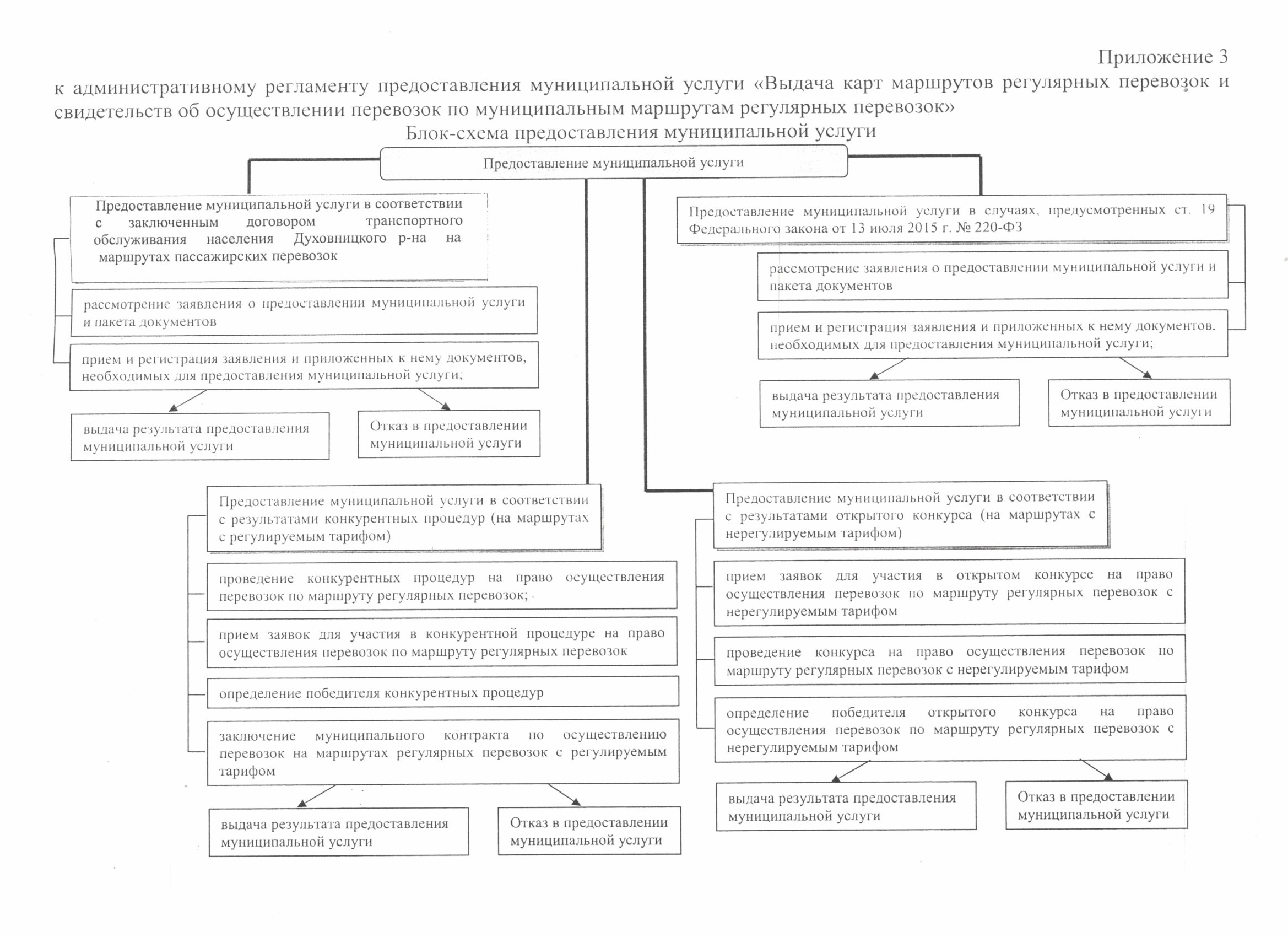 1Наименование (для юридических лиц),фамилия, имя, отчество (для индивидуальных предпринимателей) 2Почтовый адрес3ИНН4Номер и дата выдачи лицензии5Срок действия лицензии6Контактные телефоны7Адрес электронной почты (при наличии)№Наименование (Ф.И.О.)Место нахожденияИННКоличество123456789№ п/пНомер бланкаДата выдачи бланкаСрок действияНаименование перевозчикаКласс транспортного средстваНомер маршрутаПримечаниеФ.И.О., подпись лица, получившего бланкФ.И.О., подпись лица, сделавшего запись в реестре